монтаж нового оборудования.   Компания  Точмаш-Урал                                                                                                                                                             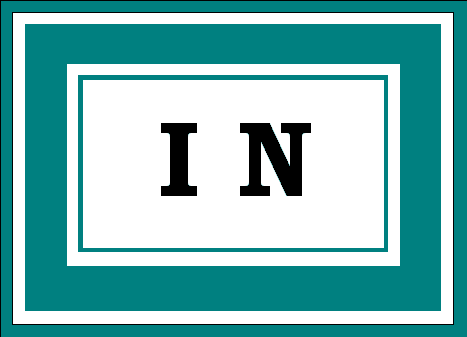               ИП Точенов Игорь Николаевич                                                                                                                тел. 286-19-84, www.tochmash-ural.ru	Прайс-лист              Раздел: Санитарно-технические работы.         Установка и замена сантехнического оборудования.          Монтаж сантехнического оборудования.Стоимость монтажных работ по установки импортного сантехнического оборудования может варьироваться в зависимости от сложности самого оборудования и его стоимости.Работыед.цена, руб.Работыед.цена, руб.Работыизм.цена, руб.Работыизм.цена, руб.Смесительшт.700Унитаз (Россия)шт.1000Смеситель с лейкойшт.800Унитаз (импортный)шт.1800Сифоншт.300Инстолляция шт.2000Обвязка на ваннушт.400Пьедестал к инстолляциишт.1000Умывальникшт.1000Бачок унитаза (Россия)шт.600Умывальник с тумбойшт.1200Бачок унитаза (импортный)шт.700Умывальник подвеснойшт.1500Водонагреватель шт.3000Умывальник с пьедесталомшт.1000Фильтр т/ошт.1000Умывальник миништ.880Фильтр г/ошт.200Мойкашт.1350Полотенцесушительшт.2800Измельчительшт.2000Радиатор чугунныйшт.3500Ванна чугуннаяшт.2500Радиатор алюминиевыйшт.2000Ванна стальнаяшт.1800Прибор инд. учета водышт.500Ванна акриловаяшт.2000Прибор инд. учета теплашт.6000Ванна гидромассажнаяшт.от 3500Котел автономного отопленияшт.от  20000Ванна гидромассажная (двухместная)шт.от 4000Стиральная машина (установка и подключение)шт.1250Душевая кабина (двухместная)шт.от 6000Посудомоечная машина (установка и подключение)шт.1250Душевая кабинашт.от 5000Бойлершт.3000Бассейн акриловыйшт.13000Насосшт.1000Джакузишт.от 10000Конвекторшт.3000Биде (Россия)шт.1000Фанкойлшт.4000Биде (импортное)шт.1500Расширительный бачокшт.1000Аква-сторожшт.3000